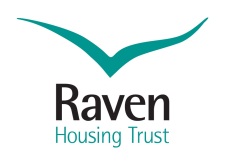 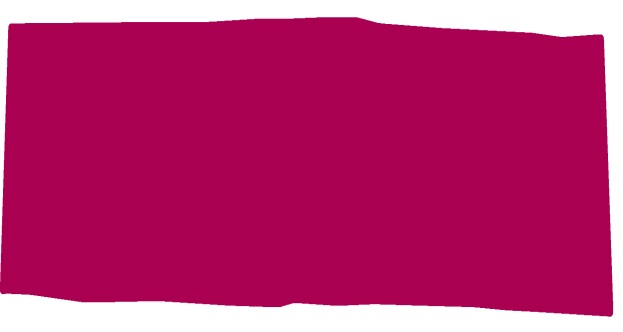 Brighter Community Fund (BCF) Application Form Please complete with reference to the Brighter Community Fund Criteria and Application guidelines.Contact detailsProject detailsImportant informationPlease note uncompleted forms may result in delays in funding decisions.Quotes need to come from the applicant but Raven can advise you of what contractors to approach Raven can offer advice on what consultation is needed and how you could collect itAll completed projects can be inspected by Raven via appointment. The funding will be used for the purpose set out in this form only!The funding is a one-off contribution and does not constitute an on-going funding commitment from Raven BCF.You will appreciate that this funding is paid from Raven’s rental income, which is subject to scrutiny. So please keep records of how the funding was used.Where possible the BCF funding will pay any invoices direct (payment will be discussed if proposal successful)All forms must be submitted for the attention of Raven’s Customer Engagement at Raven Housing Trust, Raven House, 29 Linkfield Lane, Redhill Surrey, RH1 1SS. Or email shuna.china@ravenht.org.uk or call 01737 272576. Signed: ………………………………….   Date:………………………Overall SummaryOrganisation & Contact NameFull address & postcodeContact NumberEmail addressCharity No. (If applicable)Name of projectAmount requested (up to £5,000)Overall project costSource of funding elsewhere & amount (if applicable)Theme (please ticket or highlight)Build stronger & more resilient communitiesSupporting our peopleEnvironmental valueImprovements to Raven’s physical assetsPlease state your target group/groups/agesProject detailsDescription of what the project is (no more than 150 words)Scope of project (including evidence in support, what the impact will be)Target audience RHT Communities/Residents and the benefitsWhat are the expected outcomesHow will you measure the successTime Plan: What are the expected timescalesQuotes attached: Y/NBudgetTotal budget breakdownSource of additional funding elsewhere and amount 